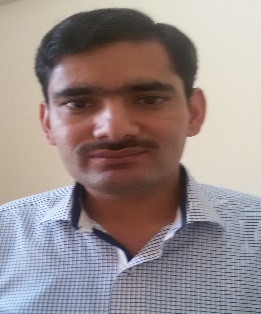 ObjectiveSTRENGHTSWith 13 Years of Successful career in UAE, I have to offer in terms of AccountsAssistant, business promotion strong leadership skills and surpassing performance parameters, presently seek a new challenging, Jr. Executive position in forward-looking organization to use gained expertise, contact and industry knowledge ready to assume responsibilities with vigor and commitment, to work with a company where I can share and enrich my ideas and skills, where by utilizing my abilities to perform my job with the extreme proficiency, thus helping the organization to achieve its vision and hoping to grow with the company.Professionally Qualified.Have excellent communication skills in English & Urdu.Excellent negotiable and communication skills.Strong commercial sense and business acumen.Skilled in targeting and penetrating potential market.Effective team player and strong manners.ExperienceEducation& CERTIFICATIONTECHNICAL SKILLSPersonal informationDate of Birth			:	19 October 1986Sex				:	MaleMarital Status			:	MarriedNationality			:	PakistaniReligion				:	MuslimVisa status			:	Visit Visa till 3rd December 2019Expected Salary			:	(Negotiable)Driving License			:	Valid UAE Driving LicenseLANGUAGEDECLARATIONUrdu, English & ArabicI hereby declare that all above mentioned information is true to the best of knowledge.References